附件1：北京师范大学“网络教育统考平台”报考系统统考报名操作流程2023年8月21日9时起，考生可登录北京师范大学“网络教育统考平台”报考系统：https://c.exam-sp.com/index.html#/e/Sej5s2WI9l/login进行报名。温馨提示：建议使用最新版Chrome浏览器首次报考：点击【马上注册】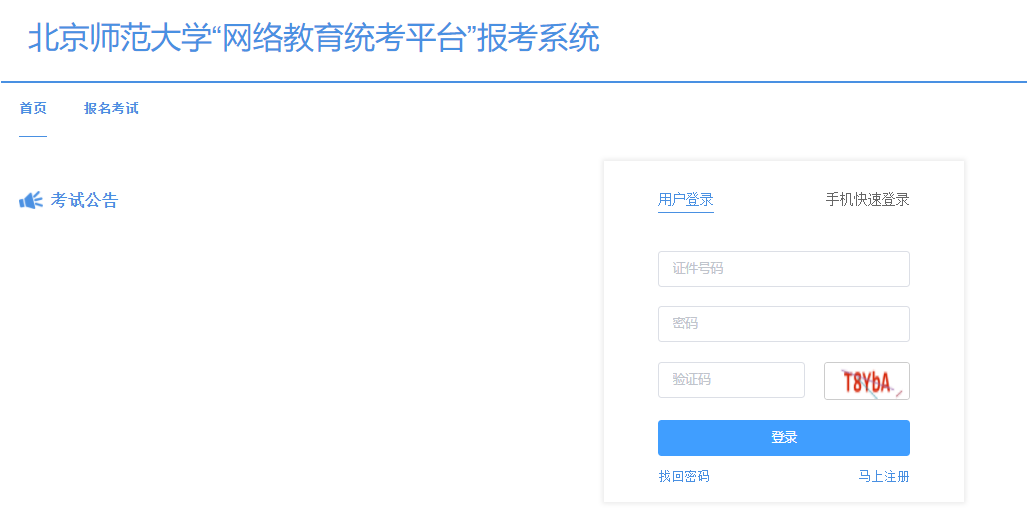 新用户注册可以选择“手机验证”或“邮箱验证”两种方式；注册完成后点击【下一步】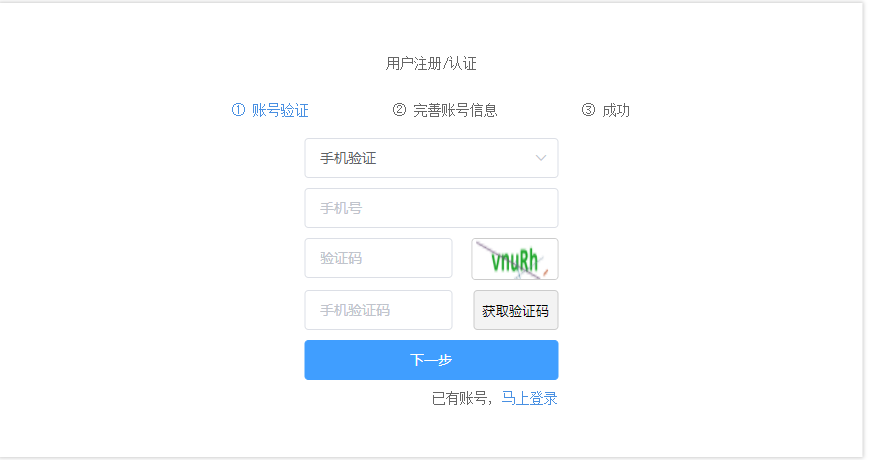 逐步完善账号信息，确认无误点击【下一步】温馨提示：注册信息包含姓名、证件类型（请选择“居民身份证”）、身份证号应与学籍注册时的身份证号一致，否则无法报名成功；提交前请再次确认姓名、证件类型、证件号码信息，提交后无法修改。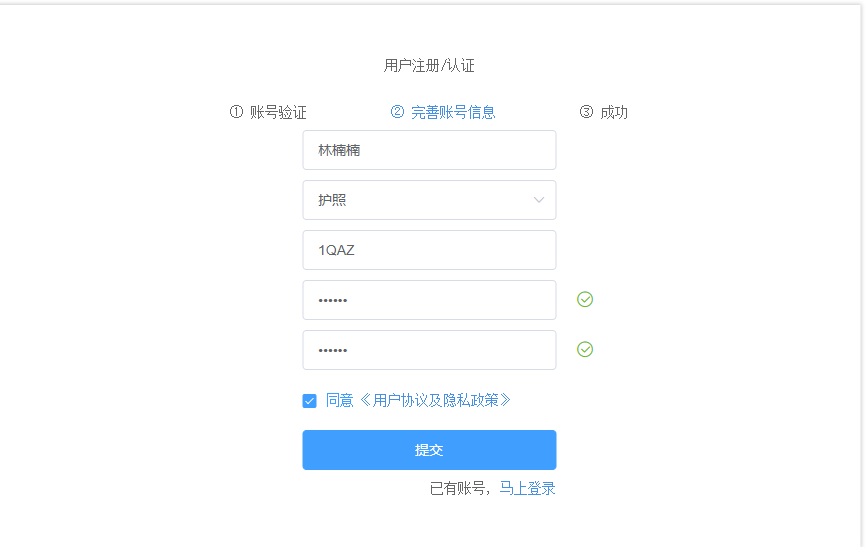 注册成功，点击【返回首页】，进行登录温馨提示：您可使用注册时填写的手机号或证件号完成登录您的信息发生变更后，请及时登录平台更新个人信息请确保账号安全，忘记密码可使用已绑定手机号或邮箱找回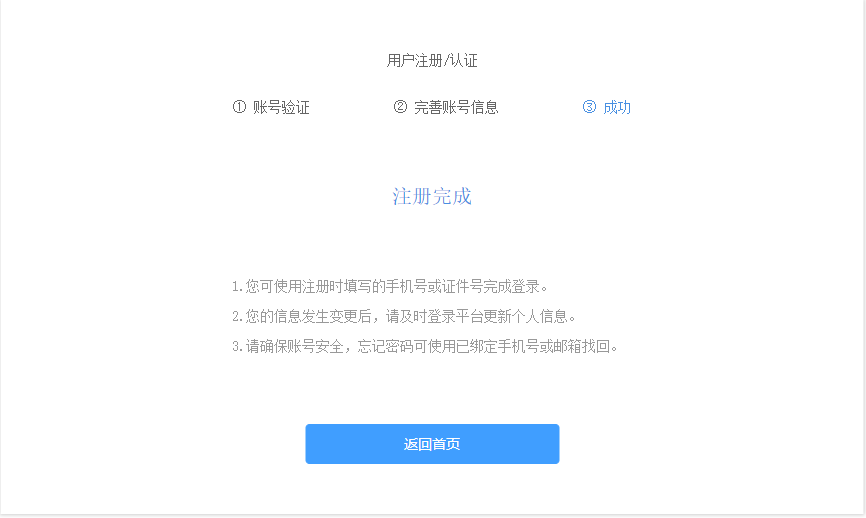 如已注册，可直接登录。登录方式有两种：方式一：使用身份证号码、密码登录；方式二：手机号码、短信验证码快速登录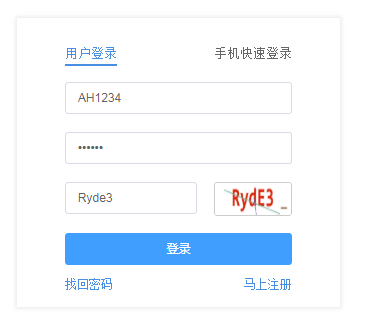 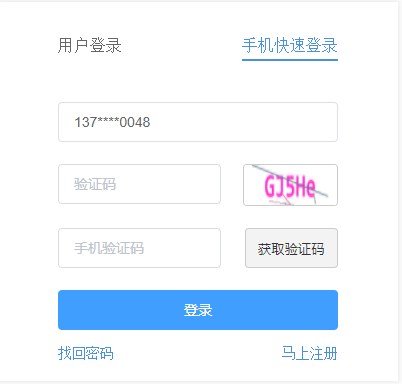 选择【报名考试】仔细阅读“报名须知”后点击【我同意】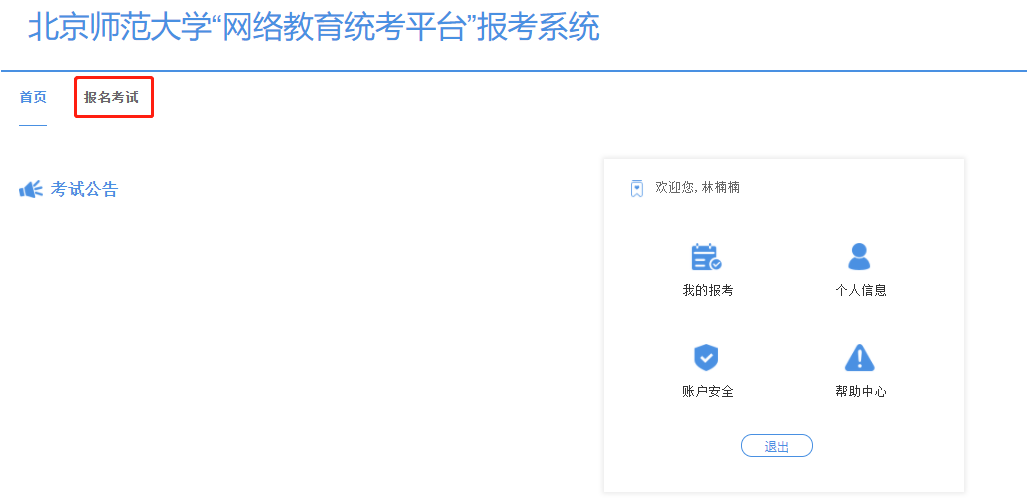 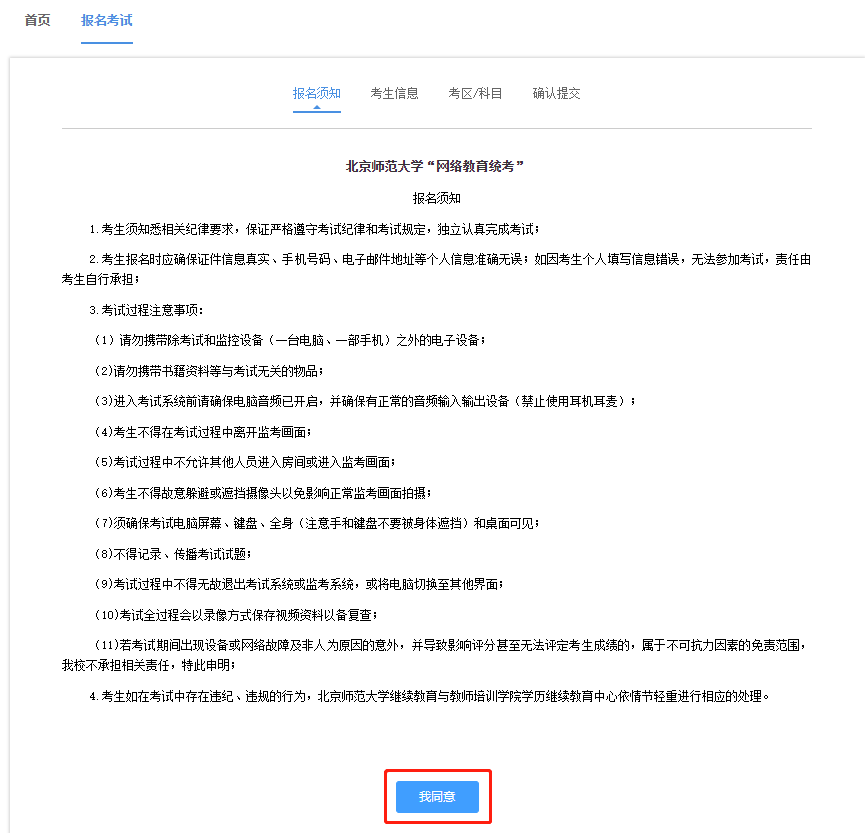 在考生信息采集页，逐项完善个人信息，确认无误点击【下一步】温馨提示：请务必保证手机号码准确无误，用于考前接收考试信息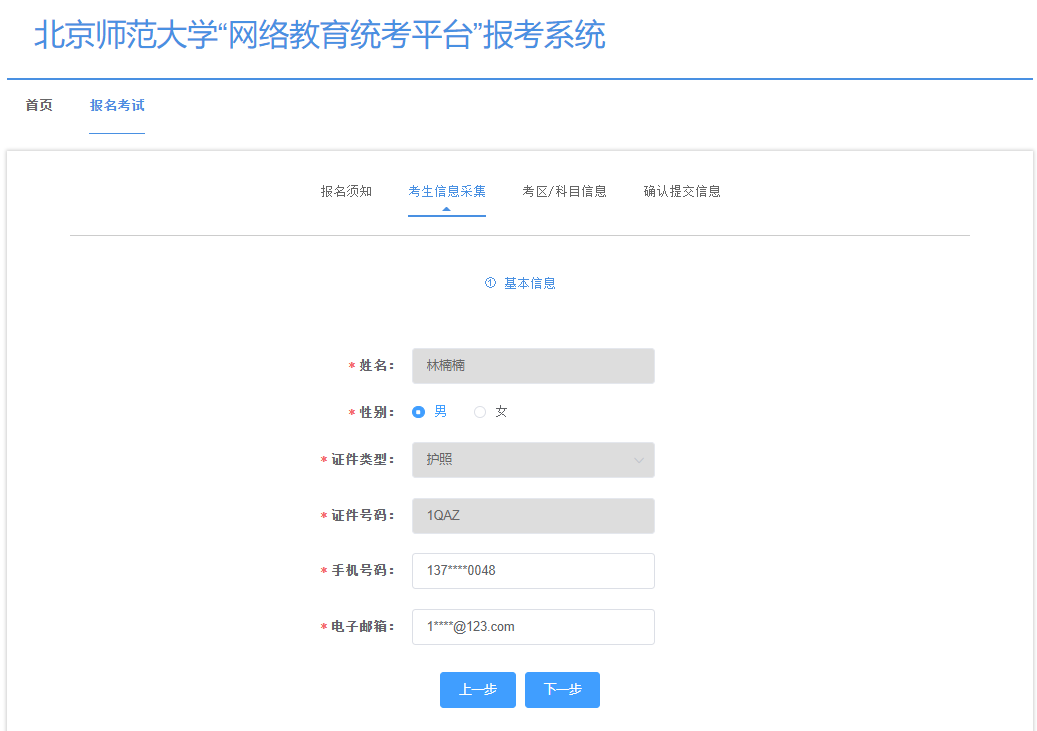 选择考区和科目温馨提示：请考生选择考区“北京师范大学网络教育统考平台” 本次考试包含大学语文A、大学语文B、大学英语B、计算机应用基础科目；考生只看到自己可报考科目，考生如对报考的科目有异议，请咨询北京师范大学继续教育与教师培训学院学历继续教育中心；如报考大学英语B、计算机应用基础科目，考生可自行选择科目时段进行报考；如科目时段右上角显示红色警铃标志，表明该时段已报满，请考生选择该科目其他时段；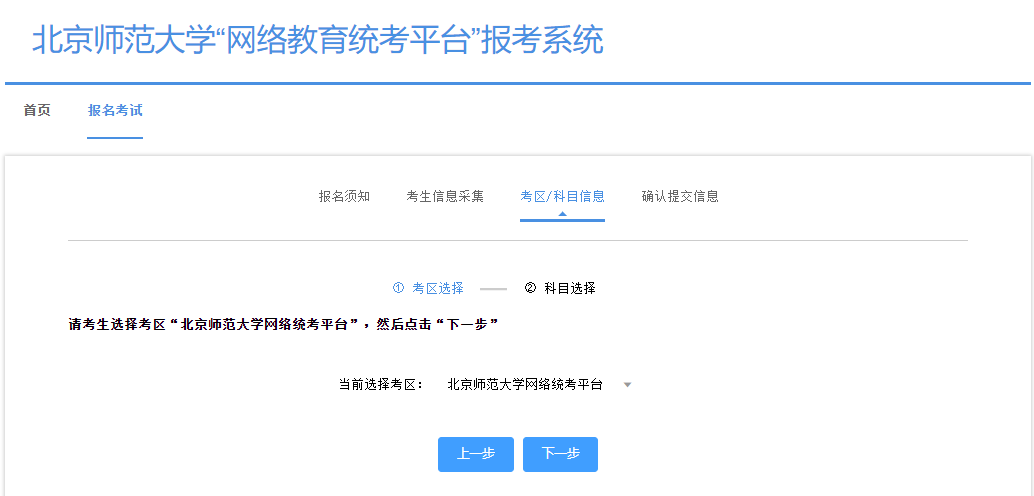 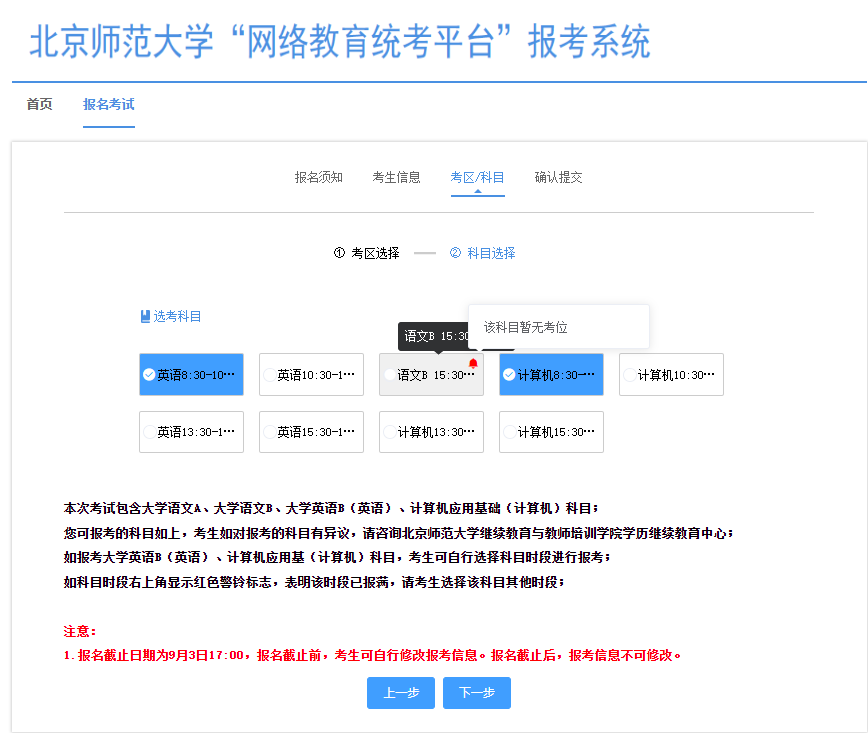 认真核对报考信息无误后再点击【提交】至看到“报名成功”即报名结束。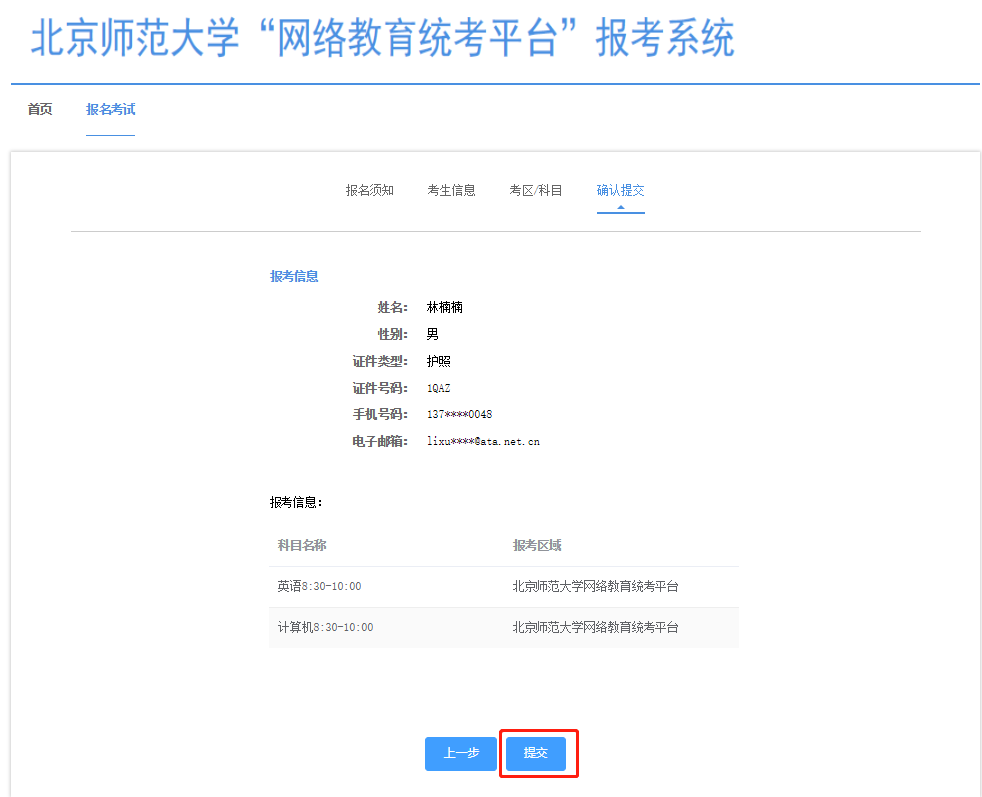 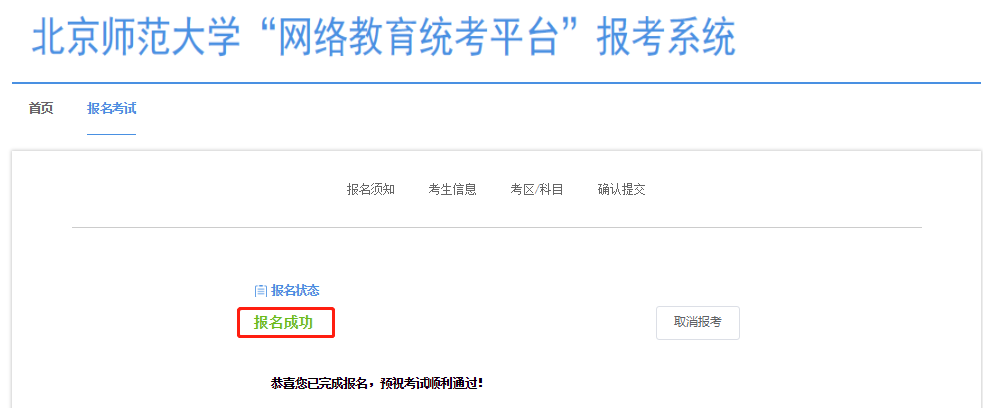 注意：报名成功后，报考系统将自动发送报考成功短信至填报的手机号码上，如未收到报名成功的短信（系统会有1-2分钟时间延迟），请点击报考系统界面上的“在线咨询”进行人工咨询；提交报考信息后，如信息有误，可点击“查看已报考列表”，“基本信息修改”进行修改并保存。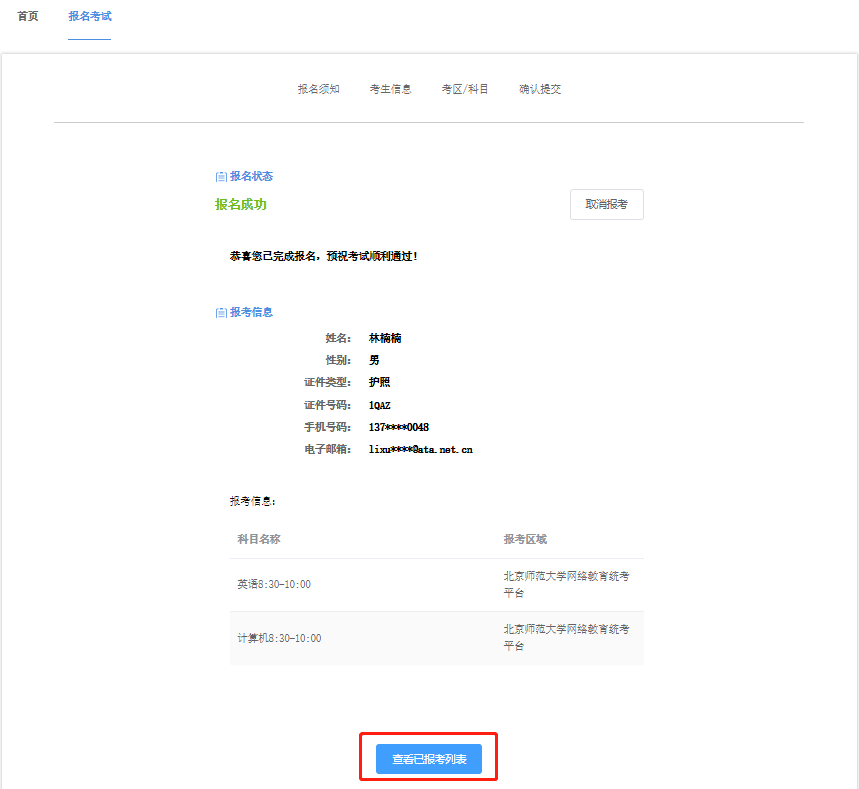 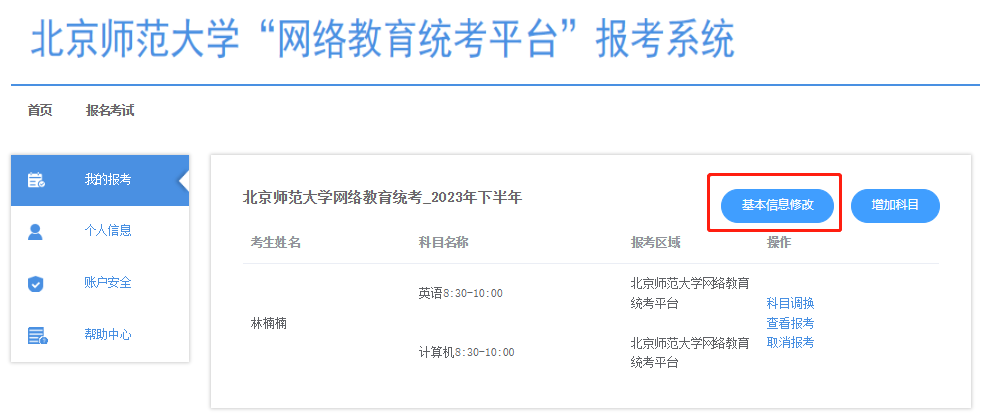 如考生因个人原因修改大学英语B、计算机应用基础考试时段，可点击【科目调换】 ，重新选择可参加的时段（仅可与未报满科目进行调换）。温馨提示：报名截止日期为9月3日17:00，报名截止前，考生可自行修改报考信息。报名截止后，报考信息不可修改。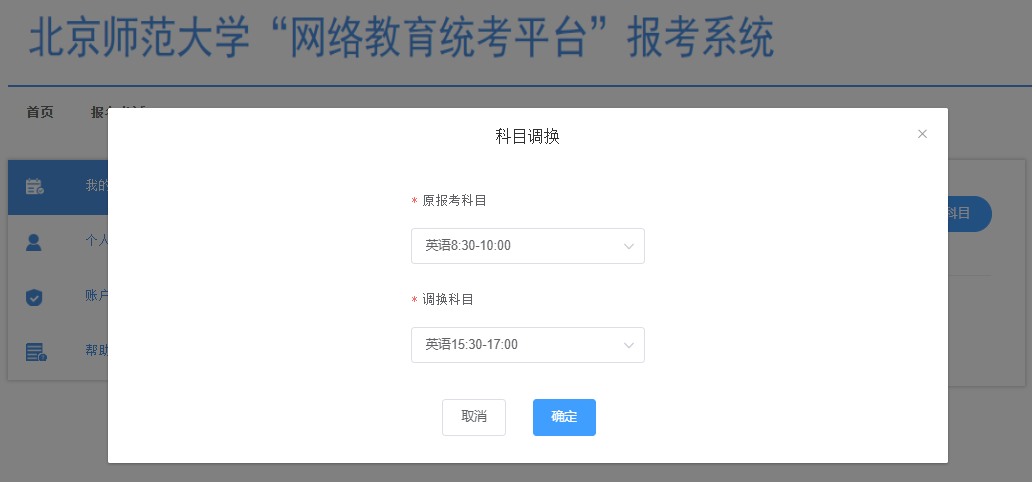 考生如发现漏报科目，可点击【增加科目】进行补报；请在报名截止前完成补考，报名截止后，不可补报。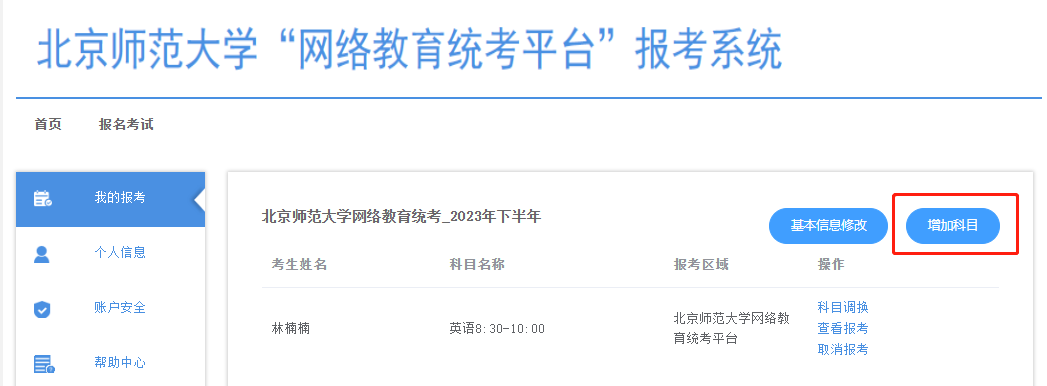 报名期间遇到报考操作技术问题怎么办？请您打开报考系统，登录个人账号后，在网站首页右下角咨询【在线咨询】，在线咨询支持时间2023年8月21日至9月3日 08:00-17:00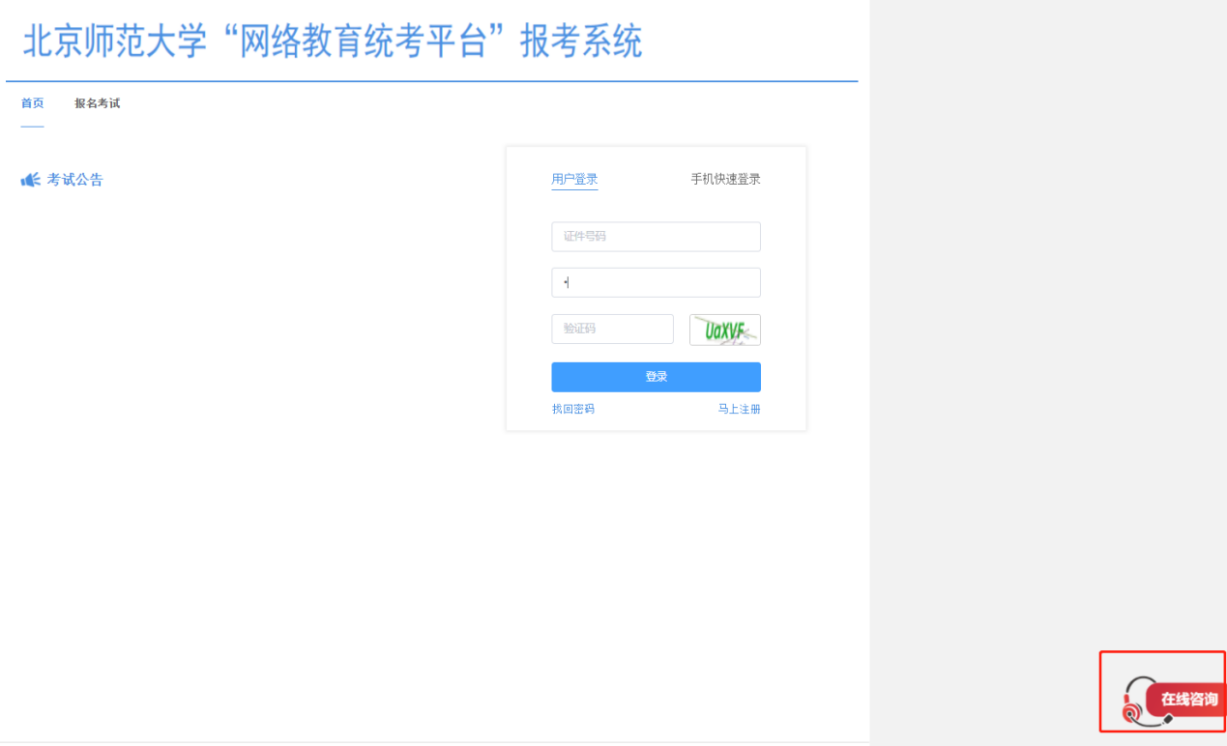 